	June 5, 2017Dear National Capital Pond,              Thank you for your donation to the Boys & Girls Clubs of Metropolitan Baltimore. Our mission is to enable all young people, especially those who need us most, to reach their full potential as productive, caring, responsible citizens. You are helping us to accomplish our goal of expanding the impact of our programs to reach more than 6,000 youth by the end of 2017. We provide our members with programs that focus on academic success, healthy lifestyles, and character development, and your donation helps us implement these programs effectively. Specifically this donation will go to a massive renovation of our Brooklyn O’Malley Club.  Your donation of $900.00 is an investment in the youth of Baltimore City. Our Board of Directors, staff, and volunteers are dedicated to making sure we provide GREAT FUTURES for all our members and their families.  We encourage you to stay up to date on all the wonderful happenings in our Clubs at www.bgcmetrobaltimore.org, and see the positive impact your donation has made in the lives of our youth. Again, on behalf of the Board of Directors, staff and members of the Boys & Girls Clubs of Metropolitan Baltimore, I would like to thank you for your support!Sincerely, Matthew DeathMatthew DeathVice President of Corporate Partnerships 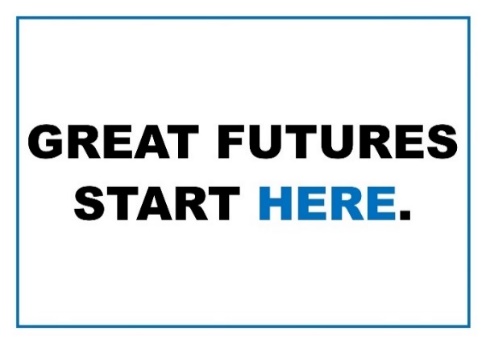 